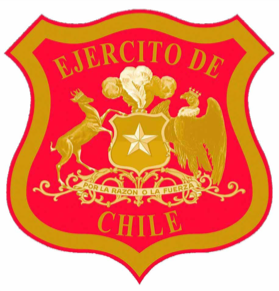 FORMULARIO PARA SOLICITUD DE CERTIFICADOS DE SERVICIOSNOMBRES Y APELLIDOSRUN                                                 AÑO NACIMIENTODOMICILIO COMUNA                                                                            CIUDAD  CORREO ELECTRÓNICO                                         TELÉFONO FIJO Y/O CELULAR UNIDAD (REGIMIENTO O INSTALACIÓN) DONDE COMENZÓ SU 1ER. PERÍODO DE INSTRUCCIÓN MILITAR Compañía, Escuadrón o Batería (Si lo recuerda)PERÍODOS SERVICIO MILITAR DESDE (AÑO)                                   HASTA (AÑO) UNIDAD (REGIMIENTO O INSTALACIÓN) DONDE TERMINÓ SU SERVICIO MILITARSI CUENTA CON LIBRETA DE ANTECEDENTES Y OBLIGACIONES MILITARES ENVÍAR COMO ARCHIVO ADJUNTO EN FORMATO PDF O JPG DE MANERA LEGIBLE Y COMPLETA, CON TODAS SUS PÁGINAS.MOTIVO DEL DOCUMENTOSI REALIZÓ CAMBIO DE NOMBRE – INDICAR EL ANTERIORPERTENECIÓ A LA PLANTA INSTITUCIONAL (Oficial, Suboficial, Empleado Civil, A Contrata, Soldado de Tropa, etc.) PERÍODOS DESDE (AÑO)                                    HASTA (AÑO) INDIQUE SI ESTUVO INVOLUCRADO EN SUMARIO                           MOTIVOOTROS ANTECEDENTES DOCUMENTO GRATUITO